Ayuntamiento de Fuentecantos (Soria)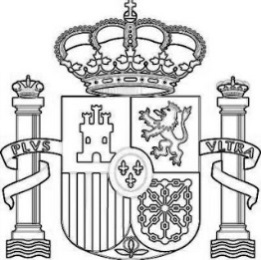 Bando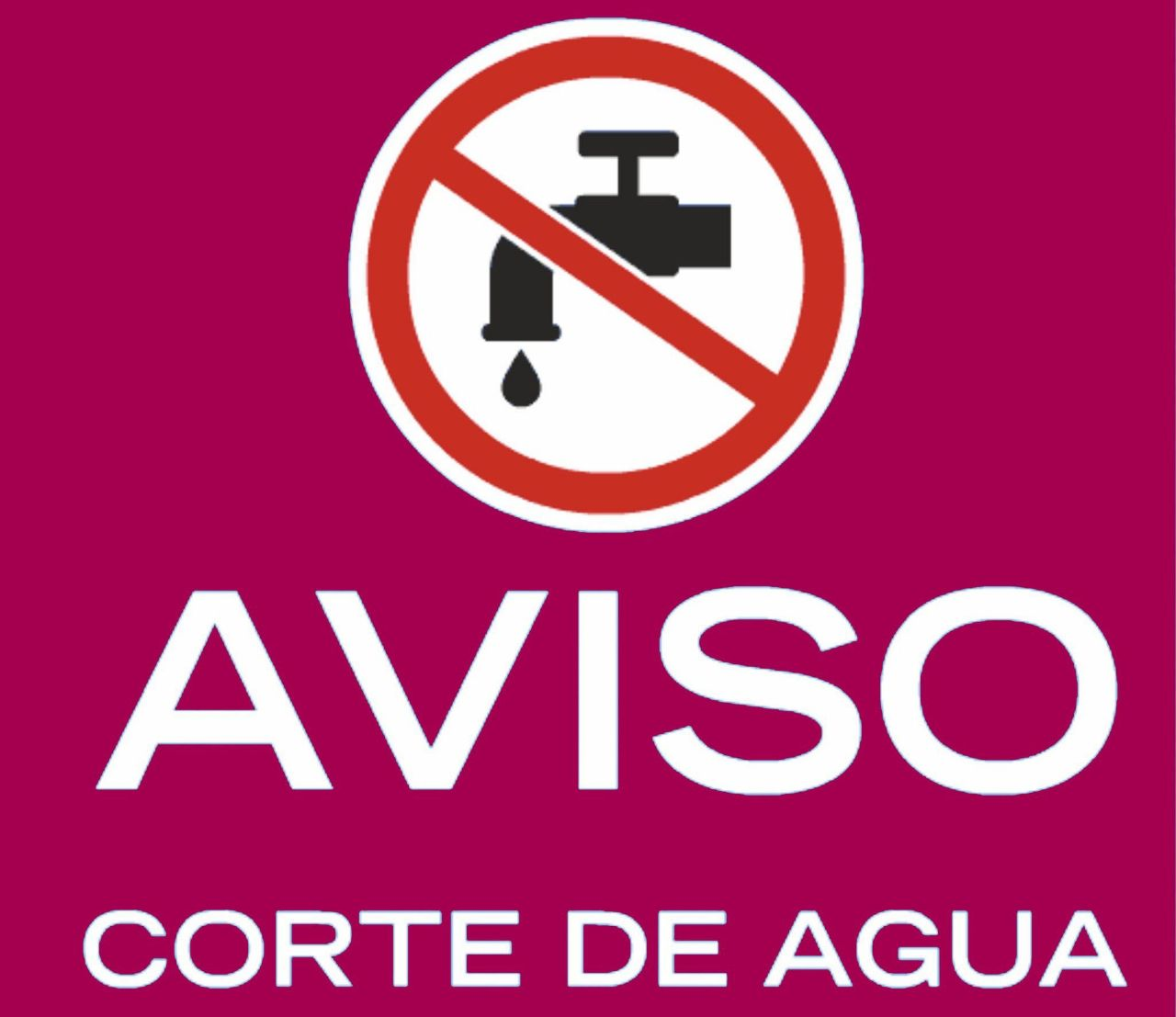 Mañana  a partir de las 9 de la mañana puede que se produzcan cortes en el agua debido a otra avería.Disculpen las molestias.En Fuentecantos a 17 de Junio  de 2020El Alcalde.